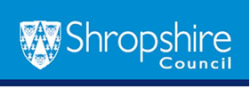         COMMUNITY RIGHT TO BID      NOMINATION FORMAssistance in completing this form can be found by downloading the guidance from the website www.shropshire.gov.uk or alternatively telephone 01743 281014.Please use your tab button if you are completing this form electronically or click each section with the mouseSection 1	About the property to be nominatedPlease provide a current copy of the Land Registry TitleSection 2	About your community organisationOrganisation type	 Parish Council                                                           Neighbourhood Forum	                   Industrial & Provident Society			 Community Interest Company               Company Limited by Guarantee			 Charity	 Unincorporated Community Group *(*please provide a list of names and addresses of 21 members who are on the electoral register in the local area, together with evidence that each group member supports the nomination and gives you authority to nominate the asset. There is an example template on our website)How many members do you have (this is particularly important for unincorporated groups)?Section 3	Supporting information for nomination (The details you provide here will be shared with the owner and they will be given the opportunity to respond)The Definition of an asset of community value can be found in the guidance document.Is the Property Currently used by the Community?  (If not, when did the use cease?)How long has it been used for?What activities occur there and how regularly? (Please list all the community activities and charitable fund raising events that take place and their frequency.  Please list all clubs and societies that use the Asset, the number of members associated with each club and confirm that the members live in the local area)How long do you anticipate this current use will continue for?Why do you feel the property is an asset of community value? Please give as much information as possible and continue on a separate page if necessary How would your group see the asset being acquired and used in the future?Section 4	Boundary of propertyWhat do you consider to be the boundary of the property?  Please clarify the exact location and extent of the asset being nominated  Please give as much detail/be descriptive as possible (if possible, please include a plan, sketch map or photograph).Section 5	Attachment checklist	Copy of group constitution (if you are a constituted group) and a list of key roles and signatories and example minutes	Name & home addresses of 21 members registered to vote in nomination area (if group is unincorporated)	Site boundary plan or a full description of boundariesSection 6	DeclarationI can confirm that to the best of my knowledge the information contained in this nomination form is complete and accurate.Privacy notice – Strategic Asset ManagementWho we areShropshire Council is the local government authority for Shropshire.  Our address is: Shropshire Council, Shirehall, Abbey Foregate, Shrewsbury, SY2 6ND.  You can contact our Data Protection Officer on: 01743 252774 or by email at: information.request@shropshire.gov.ukHow do we collect information from you and for what purpose?We collect information from you when you complete this form for the purpose/s of, administering the Community Right to Bid procedure as laid out in the Asset of Community Value Regulations 2012.  The information will be stored securely by Shropshire Council and will be destroyed after 6 years, although we may hold it for longer if we are legally required to do so.Who do we share this information with?We may share your information with the following third parties for the reasons detailed; owner/occupier/holder of the freehold and/or leasehold estate of the asset particularly in the event that the nominator subsequently submits an intention to bid.  A redacted version of this form may be sent to any interested parties.Other Council Departments, for example establishing if members of an unincorporated community group are on the Electoral RegisterOther Council Authorities—For the purpose of Fraud preventionStatutory agencies, such as the Police, National Fraud Authority—We may share your information with statutory agencies in line with our legal obligations and/or in completion of our public tasks.We will not sell or rent your information to third parties.  We will not share your information with third parties for marketing purposes.Further informationThe information provided will be subject to the Freedom of Information Act 2000, but personal information (names and contact details) will not be released in responses to Freedom of Information requests.For further details as to how the Council uses your information please see our full privacy notice, which can be found on our website.Name of property	:Address of property	:Postcode	:Property owner’s name	:Address	: Postcode	:Tel:      Current occupiers name	:Is the Asset currently being advertised for sale?	:If so please provide Agents contact detailsName of organisation	:Title	:First Name:First Name:Surname	:Position in organisation	:Email address	:Address	: Postcode	:Tel:      Tel:      Mobile:      Does your group distribute profits to its members	:Yes / No Does your group allocate its surpluses in the local area?Yes / No Please explain how your organisation has a local Connection as defined in the Asset Of Community Value regulations 2012:Signed:      Dated:      